Индивидуальное задание по преддипломной практике Осиповой Анны (Омепразол в суточной дозе 20 мг на курс 8 недель)Задание 1:Выпишите рецепт на заданный Вам лекарственный препарат на соответствующем рецептурном бланке (в соответствии с требованиями приказа МЗ РФ от 14.01.2019 №4н).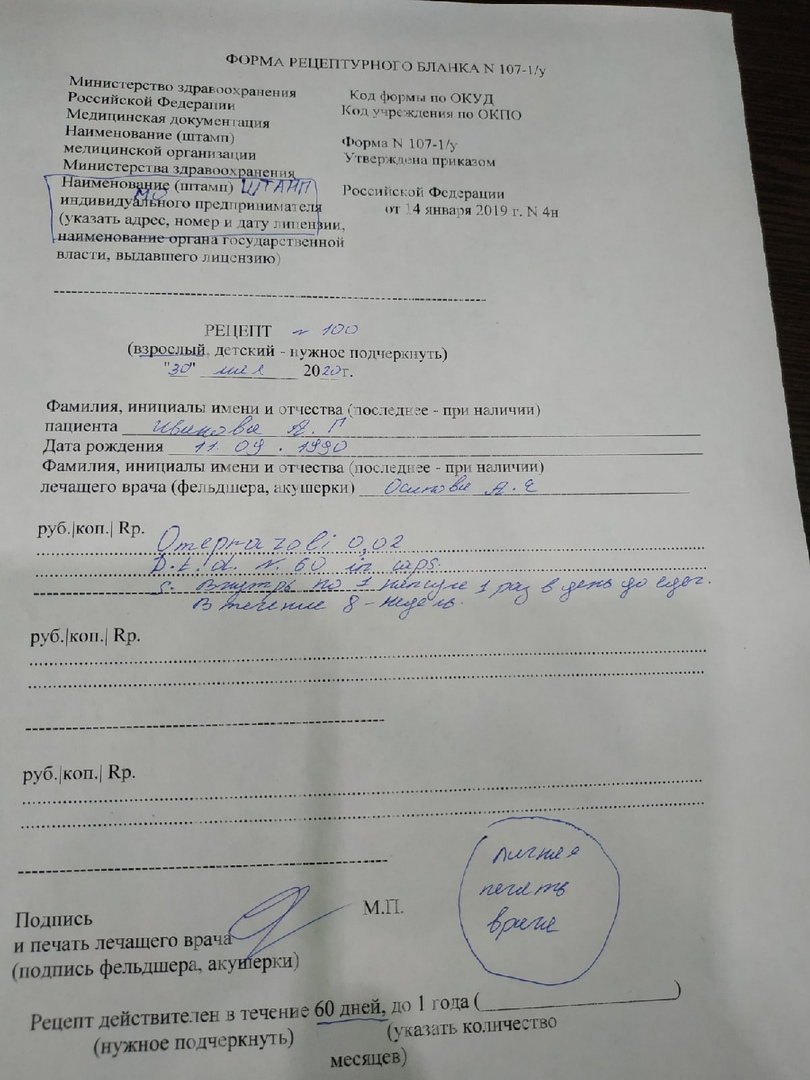 Оформите обратную сторону рецепта при отпуске препарата (в соответствии с требованиями приказа МЗ РФ от 11.07.2017 №403н ).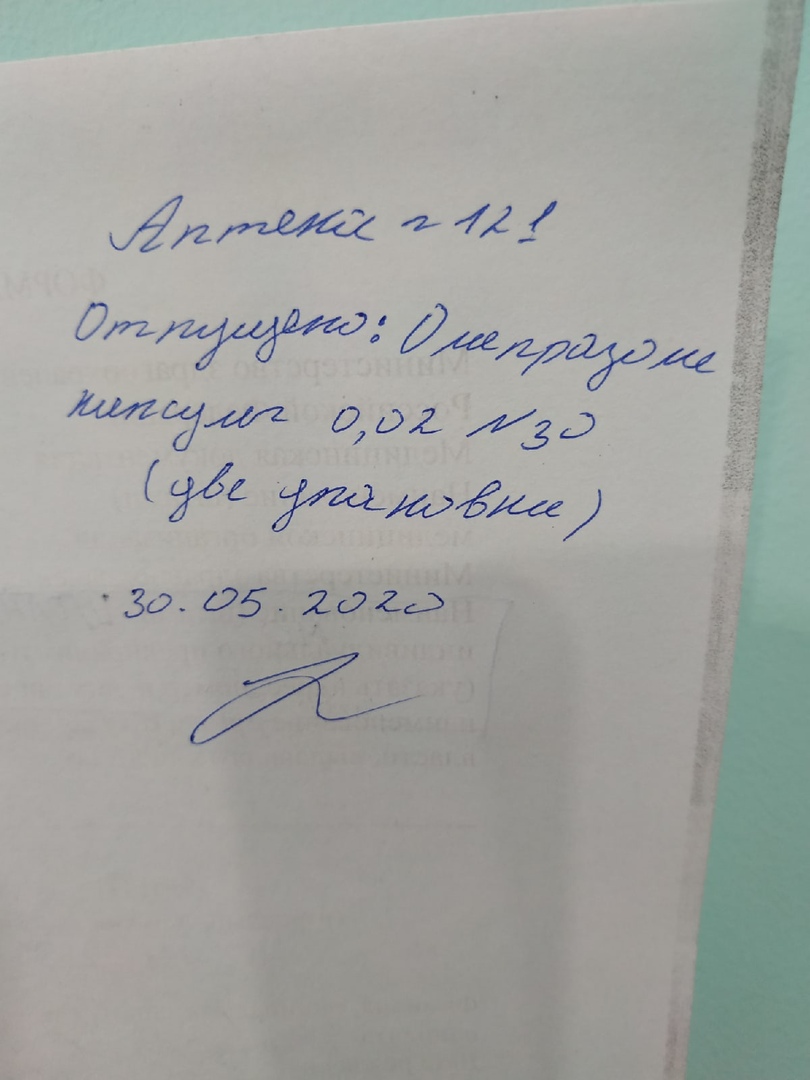 Предложите лекарственные препараты, имеющие такое же МНН  и соответствующие форме выпуска и дозе отпускаемого препарата.Можно предложить следующие препараты: Омизак, Ромесек, УльтопПроконсультируйте о правилах приема и режиме дозирования отпускаемого препарата.Данный препарат следует принимать, внутрь запивая небольшим количеством воды,  по 1 капсуле 1 раз в сутки за 30 минут до еды в течение 8 недель. Содержимое капсулы нельзя разжевывать. Перечислите возможные НАИБОЛЕЕ ЗНАЧИМЫЕ  лекарственные взаимодействия отпускаемого препарата.Применение с другими  препаратами, снижающими кислотность желудка может привести к сильному снижению кислотности желудочного сока, что приведет к нарушению функций ЖКТ.При совместном приеме омепразола с некоторыми антибиотиками (кларитромицином или эритромицином), концентрация омепразола в плазме крови повышается. Это может привести к появлению побочных эффектов.При одновременном применении с дигоксином возможно небольшое повышение концентрации омепразола в плазме крови. Это может привести к появлению побочных эффектов.Проконсультируйте о правилах хранения лекарственного препарата в домашних условиях.Препарат хранят при температуре не выше 25°C, в недоступном для детей месте.Задание 2: Заполните алгоритм характеристики лекарственного препарата (Омепразол 20 мг), учитывая, что побочные эффекты должны исходить из механизма действия, а противопоказания к применению - из побочного действия!